ШУÖМПОСТАНОВЛЕНИЕ04.07.2022№ 1000с.Корткерос, Корткеросский р-н,Республика КомиО внесении изменений в постановление администрации муниципального района «Корткеросский» от 28.12.2020 № 1843 «О рассмотрении вопросов правоприменительнойпрактики по результатам вступивших в законную силурешений судов, арбитражных судов о признаниинедействительными ненормативных правовых актов,незаконными решений и действий (бездействия)муниципального района и должностных лиц»Администрация муниципального района «Корткеросский» постановляет:1. Внести в приложение 2 к постановлению администрации муниципального района «Корткеросский» от 28.12.2020 № 1843 «О рассмотрении вопросов правоприменительной практики по результатам вступивших в законную силу решений судов, арбитражных судов о признании недействительными ненормативных правовых актов, незаконными решений и действий (бездействия)муниципального района и должностных лиц» следующие изменения: 1) слова «Нестерова Людмила Витальевна –первый заместитель руководителя администрации муниципального района «Корткеросский»» заменить словами «Нестерова Людмила Витальевна – первый заместитель Главы муниципального района «Корткеросский» - руководитель администрации»;2) слова «Высоцкая Наталья Анатольевна –ведущий специалист отдела организационной и кадровой работы администрации муниципального района «Корткеросский» заменить словами «Каранова Елена Викторовна – главный эксперт отдела организационной и кадровой работы администрации муниципального района «Корткеросский»;3) пункт 15 исключить;4) пункт 16 и 17 считать пунктами 15 и 16.2. Настоящее постановление вступает в силу со дня его опубликования.Глава муниципального района «Корткеросский» - руководитель администрации                                       К.Сажин«Кöрткерöс» муниципальнöй районса Администрация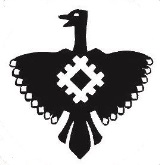 Администрация  муниципального района «Корткеросский»